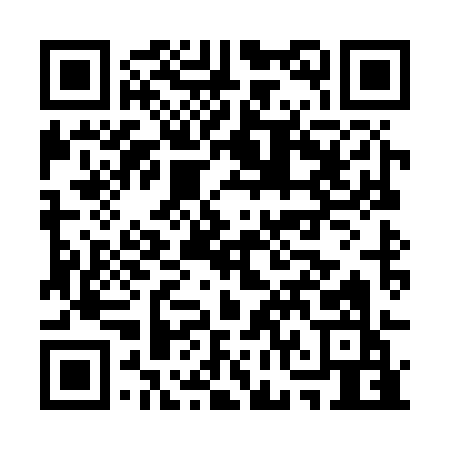 Prayer times for Ausackerbruck, GermanyWed 1 May 2024 - Fri 31 May 2024High Latitude Method: Angle Based RulePrayer Calculation Method: Muslim World LeagueAsar Calculation Method: ShafiPrayer times provided by https://www.salahtimes.comDateDayFajrSunriseDhuhrAsrMaghribIsha1Wed3:045:421:195:258:5711:252Thu3:035:401:195:268:5911:263Fri3:025:371:185:269:0011:274Sat3:015:351:185:279:0211:285Sun3:015:331:185:289:0411:286Mon3:005:311:185:299:0611:297Tue2:595:291:185:299:0811:308Wed2:585:271:185:309:1011:319Thu2:575:251:185:319:1211:3110Fri2:575:241:185:329:1311:3211Sat2:565:221:185:329:1511:3312Sun2:555:201:185:339:1711:3413Mon2:545:181:185:349:1911:3514Tue2:545:161:185:359:2011:3515Wed2:535:151:185:359:2211:3616Thu2:525:131:185:369:2411:3717Fri2:525:111:185:379:2611:3818Sat2:515:101:185:379:2711:3819Sun2:505:081:185:389:2911:3920Mon2:505:061:185:399:3111:4021Tue2:495:051:185:399:3211:4122Wed2:495:041:185:409:3411:4123Thu2:485:021:185:409:3511:4224Fri2:485:011:195:419:3711:4325Sat2:474:591:195:429:3811:4326Sun2:474:581:195:429:4011:4427Mon2:464:571:195:439:4111:4528Tue2:464:561:195:439:4311:4529Wed2:454:551:195:449:4411:4630Thu2:454:541:195:459:4611:4731Fri2:454:531:195:459:4711:47